Муниципальное бюджетное  дошкольное образовательное  учреждение «Детский сад  №12  г. Красноармейска  Саратовской области»Развлечение (для детей средней группы)                                                                                                                 ВоспитательГладышева Н.В.г. Красноармейск2023г.     Цель: сохранить и передать детям культурное наследие предков, дать знание о символе славянского культа России - Берёзе.     Задачи.     Образовательная: закреплять представление детей об образе берёзы в поэзии и музыке, познакомить детей с обычаями и обрядами связанными с берёзой.     Развивающая: развивать у детей познавательный интерес, через воспитание любви к берёзе, приобщая к русской народной культуре и способствуя развитию духовности.     Воспитательная: воспитывать эстетический вкус у детей, чувство патриотизма и любви к Родине. Ход.     (Дети входят в зал хороводом под музыку).     Воспитатель:  Здравствуйте, ребята! Сегодня у нас праздник, а вот чему он посвящён, вы узнаете,  если отгадаете загадку:«По всем странам славитсяСтройная красавица:Белые одёжки, золото –серёжки,С расплетённою косойУмывается росой»     Воспитатель: Сегодня мы поговорим с вами о Березё - символе нашей Родины – России. С давних пор Берёза была самым любимым деревом нашего народа. Люди подарки ей дарят, венки для неё плетут, водят вокруг берёзки хороводы, песни поют, стихи рассказывают. (На экране презентация про русскую берёзу).     Стихи:На поляне, на пригорке, Под окном, среди полейБелокрылая берёза - символ Родины моей.     2.Ты до того берёзонька красива,И в жаркий полдень,И в часы росы,Что без тебя немыслима Россия,И я не мыслим без твоей красы.     3. Белоствольная берёза - Символ Родины моей,Нету  деревца другогоСердца русского милей.     4. Люблю берёзу Русскую, то светлую, то грустную,В белом сарафанчике, с платочками в карманчиках,С красивыми застёжками, с зелёными серёжками.Люблю её нарядную, родную, ненаглядную,То ясную, кипучую,То грустную,  плакучую.      Воспитатель: Ребята, давайте с вами вокруг красавицы берёзки заведём хоровод.Хоровод «Мы вокруг березки» .Стихотворение.Берёза - русская красавица, зимой согреет, летом остудит.Так говорили люди, в старину, и бабушка моя так говорит.И у берёзы много есть полезного - целебный сок и веник для парной.Люблю берёзку, белую чудесную, и восхищаюсь, этой красотой.     Воспитатель: В старину в деревнях тёмными долгими вечерами при свете лучин женщины занимались рукоделием: пряли, ткали, шили и вышивали. Разбитые вещи связывали гибкой и прочной берестой. Из берёзовых почек и бересты готовили лекарства, а берёзовыми веничками парились в банях – хворь выгоняли. «Некопаный колодец» - это сладкий и целебный берёзовый сок, которым  весной дерево угощает и людей, и лесных обитателей.Сейчас мы с вами поиграем в игру «Что  берёзка подарила». (Из  представленных  предметов надо выбрать сделанные из берёзы: полено, лукошко, веник…).Дидактическая игра «Что берёзка подарила».     Воспитатель: Почему вы не выбрали эти предметы?Дети: Потому что они сделаны не из берёзы.     Воспитатель: Молодцы, все с заданием справились.Стихотворение.На полянке под берёзкойС красной ленточкой хожу.Становитесь дружно в круг,Я берёзку наряжу.     Воспитатель: Ребята, давайте по старинному обычаю украсим берёзку.Игра: «Наряди берёзку».Воспитатель: Вот какая красивая берёзка у нас стала.Давайте сейчас с вами поиграем в игру «Ручеёк».В ворота ручей бежитИ тихонько так журчит.Игра «Ручеёк».     Воспитатель: А теперь расскажите  пословицы о нашей берёзке.«И у берёзки слёзы текут, когда с неё кору дерут».«Красивая берёза не удержит снега, плохой человек не сдержит слова».«Берёзовый веник в бане- всем господин».«И берёза наряжается».Стихотворение. Стройная красавица,Зелёная причёска,Всем нам очень нравитсяРусская берёзка.Композиция: «Берёзки России».     Воспитатель: Наша встреча без частушки, как берёза без макушки.И поэтому сейчас частушки мы споём для вас. Частушки.     1. Ты, берёзонька кудрява,Ты, берёзка стройнаяСимвол ты России нашейБерёзка белоствольная.     2. Ой, подружка дорогая,Завтра в садик не пойдём,Соберёмся под берёзкойО кудрявенькой споём.     3. Говорят все про берёзуСтройная кудрявая!Я ещё сказать хочу:Ты чудо несказанное!     4. Я стояла под берёзкой,Шевелились веточки.Подошёл ко мне мальченкаБеленький, да в кепочке.     5. Зелена ты и красива,Милая берёзонька,Я люблю тебя, родная,За чистые слёзоньки.     6. Я надену сарафан.Заплету косички.Будем рядом мы с берёзойДевочки-сестрички.     Воспитатель: На поляне мы с берёзкой хороводы водили, песни пели, стихи читали, играли. Берёзу мы любим, почитаем, в стихах и песнях прославляем. Ты в любое время года чудо - хороша,И для русского народа ты его душа.Праздник наш заканчивать пора,Радует и песня и игра.Радует любое время года,Любимая Россия и её природа!К берёзке будем приходить.Песни петь, хороводы водить.           Вот и подошёл к концу наш праздник. И закончить его хочется стихотворением.   Я русской берёзе до самых корней поклонюсь,В стихах воспою её чудные рощи лесные,Я вспомню её и тотчас же развеется грустьВ чужих городах, далеко от любимой России.(По русской традиции приглашаем всех на чаепитие).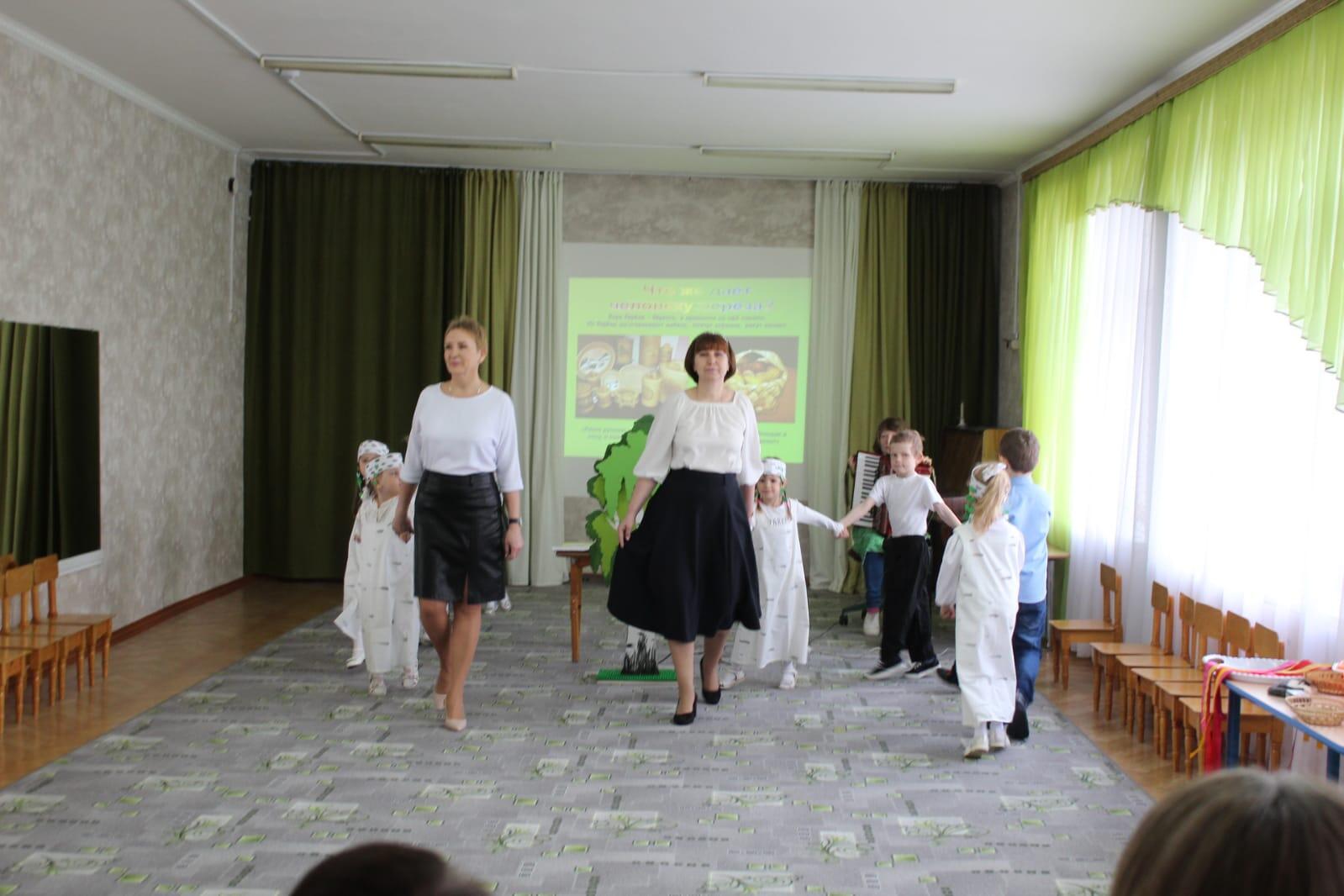 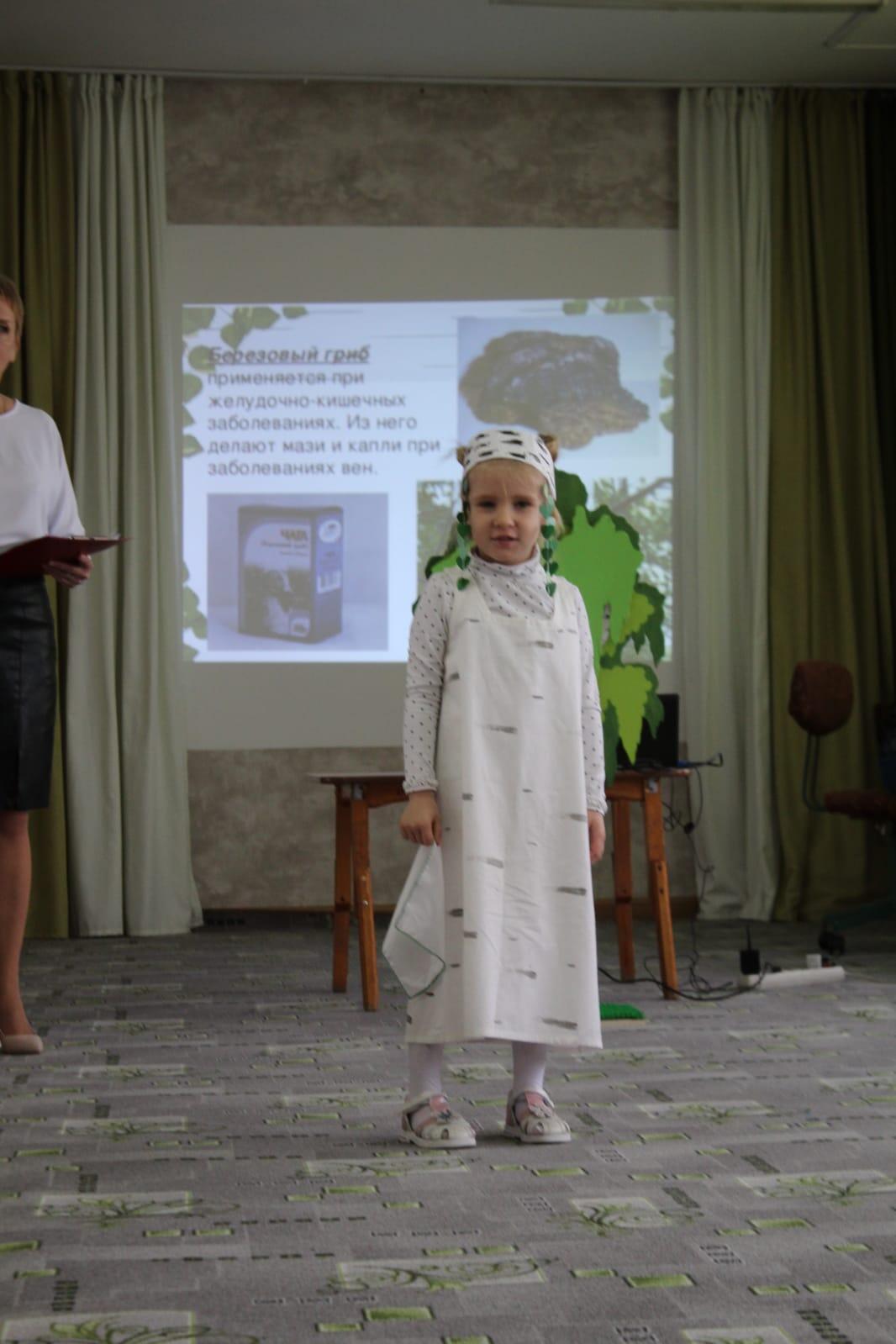 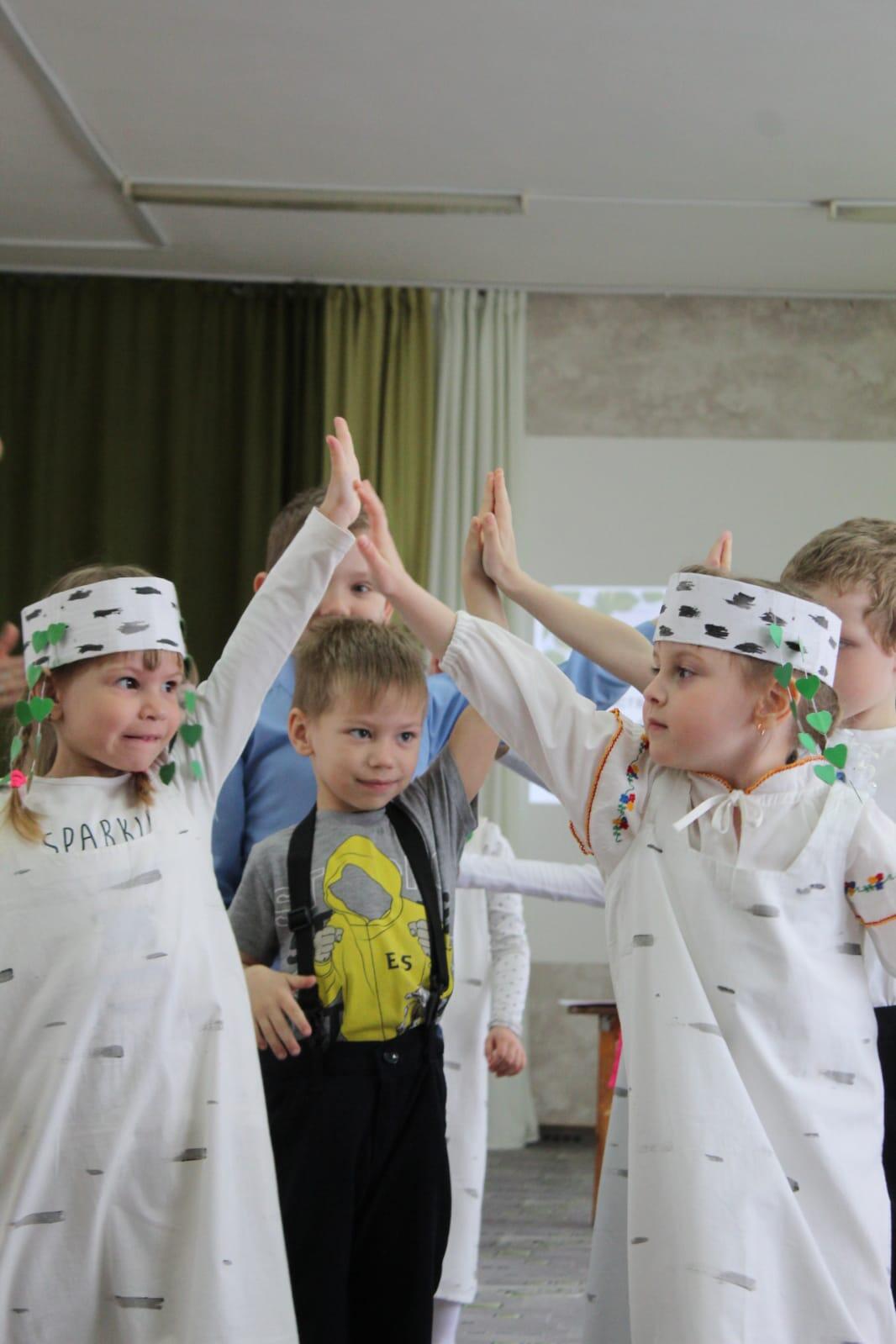 